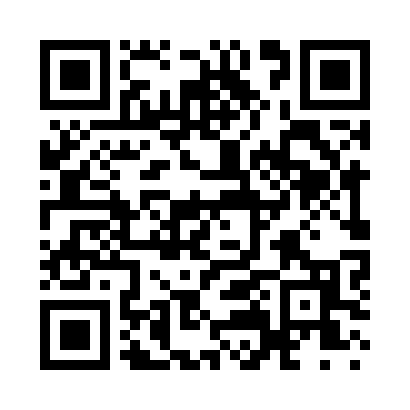 Prayer times for Aarons Corner, North Carolina, USAWed 1 May 2024 - Fri 31 May 2024High Latitude Method: Angle Based RulePrayer Calculation Method: Islamic Society of North AmericaAsar Calculation Method: ShafiPrayer times provided by https://www.salahtimes.comDateDayFajrSunriseDhuhrAsrMaghribIsha1Wed5:086:271:185:048:109:292Thu5:076:261:185:058:119:303Fri5:066:251:185:058:129:314Sat5:046:241:185:058:129:325Sun5:036:231:185:058:139:336Mon5:026:221:185:058:149:347Tue5:016:211:185:058:159:368Wed4:596:201:185:058:169:379Thu4:586:191:185:068:179:3810Fri4:576:181:185:068:189:3911Sat4:566:171:185:068:189:4012Sun4:546:161:185:068:199:4113Mon4:536:151:185:068:209:4214Tue4:526:151:185:068:219:4315Wed4:516:141:185:078:229:4516Thu4:506:131:185:078:239:4617Fri4:496:121:185:078:239:4718Sat4:486:111:185:078:249:4819Sun4:476:111:185:078:259:4920Mon4:466:101:185:078:269:5021Tue4:456:091:185:088:279:5122Wed4:446:091:185:088:279:5223Thu4:436:081:185:088:289:5324Fri4:436:081:185:088:299:5425Sat4:426:071:185:088:309:5526Sun4:416:071:185:098:309:5627Mon4:406:061:185:098:319:5728Tue4:406:061:195:098:329:5829Wed4:396:051:195:098:329:5930Thu4:386:051:195:098:3310:0031Fri4:386:051:195:108:3410:01